Тематическая неделя в старшей группе”Осень, осень - в гости просим! “Понедельник.-Беседа “Красота осенней природы  “.Рассматривание иллюстраций.-Д/и “Когда это бывает?”, “Овощи фрукты”-Чтение О. Белявская “Листопад”-Слушание аудиозаписи “Осень, милая, шурши”, муз. М. Еремеевой.-П/и “К названному дереву беги”-Продуктивная деятельность “Листопад”Вторник.-Беседа “Перелётные птицы”-Чтение Э. Шим “ От чего осень грустна”-Д/и “Найди по описанию “ , “От какого дерева лист “-Рассматривание репродукций картин и иллюстраций известных художников.-Слушание аудиозаписи “Осень спросим “ , Т.Ломова-Сюжетно-ролевая игра “Едем на дачу”-П/и “Баба сеяла горох “-Работа с родителями. Предложить родителям сделать поделки на осеннюю тематику для организации выставки “ Осень,осень-в гости просим!”Среда.-Беседа “Золотая осень”-Чтение В.Мусатов “У рябины листопад.”-Слушание аудиозаписи “Вальс с листьями” ,А.Гречанинов.-Д/и “Сварим борщ и компот”-Настольные игры: “Лото. Овощи, фрукты”, “Вершки и корешки”-Продуктивная деятельность “Лес словно терем расписной”Консультация для родителей “Гуляя по осеннему лесу…”Четверг.-Беседа “Как люди готовятся к зиме “,рассматривание тематического альбома.-Чтение О. Высотская “Осеннее утро”, А.С Пушкин “Уж небо осенью дышало”-Слушание “ Осенняя песня ” муз. И Григорьева-Д/и “Найди по описанию “-Народная игра “Царь-картошка “-Продуктивная деятельность “Консервирование овощей “Работа с родителями. Спортивный досуг “ Осенний марафон “Пятница.-Беседы “Как изменились деревья”, ” Как зимуют насекомые“-Чтение “Исчезли на зиму “ Г.Скребицкий.-Слушание аудиозаписи “Ветер играет с листочками “ А.Жилина-Сюжетно-ролевая игра “Семья”(готовимся к зиме)-Д/и “Доскажи словечко “,  “Отгадай “-Народная игра “Уж я золото хороню”-Продуктивная деятельность “ Осень в саду“Работа с родителями. Музыкально-тематический досуг “Осень в гости к нам пришла”Беседа "Красота осенней природы  "Цель: систематизация представлений детей об осени как времени года.Задачи:
1. Образовательные:- закрепить представления детей о времени года- осень;
- закрепить знания детей о сезонных изменениях в живой и неживой природе;
- активизировать словарь по теме "Осень".
2. Развивающие:- развивать у детей интерес к окружающему;
- развивать логическое мышление, память, внимание.
3.Воспитательные:-воспитывать желание наблюдать за красотой осенней природы.
Предварительная работа:- Наблюдения на участке детского сада за живой и неживой природой.- Работа с календарем "Погода".- Чтение и заучивание стихов об осени.-Рассматривание пейзажных картин художников.- Составление гербария из осенних листьев.-Экскурсия в парк.- Рассматривание иллюстраций и фотографий с изображением осенней природы.-Продуктивная деятельность: рисование "Золотая осень", лепка овощей и фруктов.-Дидактические игры "Когда это бывает?", "Назови ласково"Материал: картинки с временами года, букет осенних листьев, иллюстрации осенних пейзажей.Ход беседы:Педагог входит в группу с букетом осенних листьев. Я принесла вам подарок. Педагог предлагает понюхать запах листьев.Ребята, послушайте стихотворение.Падают, падают листья,В нашем саду листопад.Красные, жёлтые листьяПо небу вьются, летятПтицы давно улетели,Гуси, грачи, журавли.Вот уж последняя стая,Крыльями машет в дали.(Ивенсен М.)Давайте с вами поиграем. Вы покажете картинку с изображением того времени года, о котором говорится в стихотворении.Правильно, ребята, это осень. А как вы догадались, что в стихотворении говорится об осени? Сегодня мы с вами продолжим разговор об этом замечательном времени года, о том, почему осень называют золотой.Дети нюхают осенние листья.Дети сидят в кругу и слушают стихотворение.Дети выбирают картинку с изображением времени года - осень.Ответы детей (осенью бывает листопад, разноцветные листья, птицы улетают на юг)2.ОсновнаяМы недавно были с вами в парке. Что вам там понравилось? Вы любите осень?
Я тоже люблю осень, потому что осенью красиво и интересно. Осень - самое красочное время. Листья раскрашены разными цветами, воздух чистый и свежий.
Ребята, представьте, что было бы, если не было времени года осень?Почему осень называют золотой?Давайте поговорим о погоде. Какая бывает осенью погода?А сейчас я приглашаю вас на физминутку "Ветер"
Ветер дует нам в лицо,
Закачалось деревцо.
Ветер тише, тише, тише.
Деревцо всё выше, выше.Осенью часто идут дожди. Ребята, скажите, а какой бывает дождь?Назовите осенние месяцы?По каким признакам можно определить, что сейчас осень?Как ведут себя осенью насекомые?А кто из диких животных впадает в спячку?Что созревает в садах и огородах?Ребята, скажите, как ведут себя птицы?А почему птицы улетают в тёплые края? Да, птицы улетают, потому что им становится трудно добывать себе еду, они улетают туда, где есть корм.Все ли птицы улетают на юг? Назовите перелетных птиц.А какие птицы остаются зимовать?Чем занимаются люди осенью?Какую одежду и обувь люди носят осенью?А почему? Правильно, люди носят одежду, которая может защитить от ветра, дождя и холода.Вот почти и все мы вспомнили об осени, давайте придумаем слова об осени, какая осень?Дети делятся воспоминаниями. Ответы детей( нам понравилось играть с листочками. Слушать шуршание листвы под ногами, вдыхать запах осени, любоваться осенней природой)Дети фантазируют.Ответы детей (листья желтые, как золотые монетки)Ответы детей (пасмурная, дождливая, хмурая, холодная, теплая и т.д.)Дети вместе с педагогом выполняют движения в соответствии с текстом.Ответы детей (Дождь бывает холодный, моросящий, затяжной, проливной, сильный, слабый, мелкий)Ответы детей (сентябрь, октябрь, ноябрь)Ответы детей(нет листьев на деревьях, стало прохладно и т.д.)(Впадают в спячку.)(Медведи и ежи.)(Овощи и фрукты)Ответы детей.(Гуси, утки, стрижи, журавли, ласточки, скворцы, грачи.)Ответы детей(воробьи, вороны, голуби, синицы)Ответы детей (люди собирают урожай: овощи, фрукты, грибы, ягоды, делают заготовки на зиму)Ответы детей(плащи, куртки, сапоги, ботинки, шапки)Ответы детей (Золотая, багряная, дождливая, хмурая, пасмурная.)3.ЗаключительнаяРебята, о чем мы с вами говорили? Мы с вами вспомнили, что осень бывает разной. Спасибо, что ответили на все вопросы-загадки и составили очень красивые картины осени. Вы показали себя настоящими знатоками природы! Мне очень понравилось с вами беседовать. Любуйтесь красотой осени. Предлагаю вам нарисовать сегодня рисунки на тему "Какая бывает осень"Ответы детей.Д/и “Когда это бывает?”
Подготовка к игре. Воспитатель подбирает 4 серии предметных и сюжетных картинок по временам года, изображающих сезонные изменения в неживой природе, растительном и животном мире, труде и быте людей. Например, в серию «Осень» входят: «Осенний парк», «Дождь», «Первый снег», «Уборка пшеницы», «Сбор яблок», «Грибы», «Отлет птиц» и др.; в серию «Зима» — «Зимний парк», «Сосульки», «Снегири», «Подкормка птиц», «Уборка снега», «Каток», «Колка дров», «Зимние забавы»; серию «Весна» составляют: «Весенний парк», «Грачевник», «Ледоход», «Весенние игры детей», «Посадка деревьев», «Весенняя пахота», «Цветущие деревья», «Подснежники», «Ландыш»; серию «Лето» — «Летний парк», «Гроза», «Радуга», «Сенокос», «Луг», «Полив цветника», «Купание в речке».
Всем играющим воспитатель раздает по 4 квадрата разного цвета, каждый цвет обозначает определенное время года, например: желтый — осень, белый или голубой — зима, зеленый — весна, красный — лето.
Дидактическая задача. Уточнить знания детей о различных сезонных изменениях в природе; развивать внимание, быстроту мышления.
Игровое действие. Воспитатель (или ребенок) поднимает картинку с изображением какого-либо сезонного явления (например, листопада). Дети должны быстро поднять квадрат соответствующего цвета (желтый).
Правила игры. За быстрый и правильный ответ ребенок получает фишку. Выигрывает тот, кто наберет больше фишек.
Примечание. Может быть использован и другой вариант игры (игра проводится с группой детей), заключающийся в выполнении детьми следующих заданий:
1) устроить выставку картин на тему «Зима — лето», «Весна — осень» (отобрать картинки и рассказать, почему ты отобрал эти картинки);
2) устроить выставку картин на тему «Зима — весна», «Лето — осень»;
3) не называя картинку, рассказать так, чтобы все поняли, какое время года на ней нарисовано.
Выигрывает тот, кто быстрее выполнит задание (быстро «устроит» выставку и хорошо расскажет).Д/и “Овощи фрукты”Цель игры: систематизировать знания детей об овощах и фруктах;Задачи: закрепить в речи детей обобщающие слова «овощи», «фрукты», их названия;упражнять в умении образовывать относительные прилагательные от существительных, обозначающих названия овощей и фруктов;обогащать лексику детей прилагательными; развивать общую и мелкую моторику, память, мышление, внимание; автоматизировать поставленные звуки.Ход игры:Детям предлагается вспомнить названия овощей и фруктов, выявить их отличительные особенности. Разделившись на две команды, дети должны положить овощи в корзину,фрукты поместить на деревце.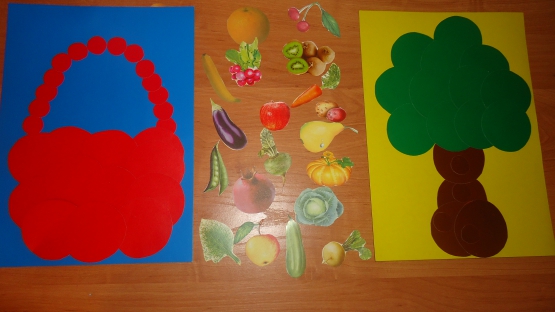 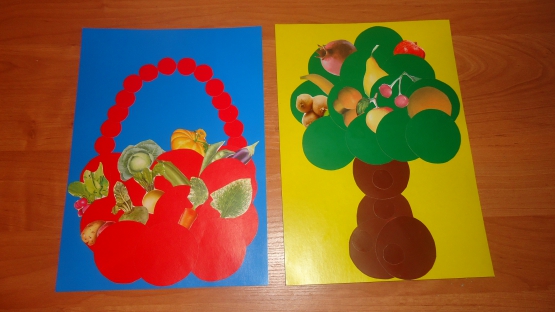 После этого дети анализируют правильность выполнения задания, подбирают прилагательные, обозначающие цвет, форму, вкус к каждому овощу и фрукту.Затем дети должны определить из каких овощей и фруктов можно приготовить суп, сок, салат. Правильно назвать продукты питания из них: салат из овощей- овощной, салат из капусты - капустный, суп из гороха- гороховый, из картофеля –картофельный, а также соки: морковный, апельсиновый, гранатовый, грушевый, яблочный, вишневый.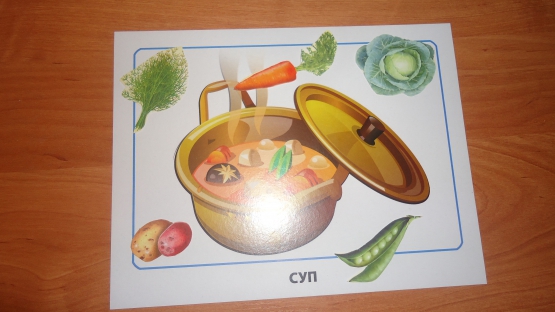 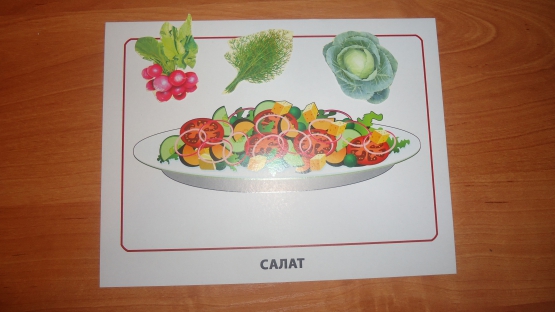 Данная игра может быть использована как на индивидуальных, так и на фронтальных занятиях с детьми, имеющими нарушения речи. Например при автоматизации звуков р, рь в предложениях, можно предложить ребенку разместить фрукты на дереве при этомпроговаривая: Груша растет на дереве, Яблоко растет на дереве и т. д. или при автоматизации звуков с, з ребенок проговаривает: Соня сделала сок из яблок и т. д.А также можно неправильно разместить картинки (яблоко положить в суп, капусту на дерево и т. д) и детям предложить найти и исправить допущенные ошибки.ЛистопадПод ногой похрустывают льдинки, 
Ничего не видно. Темнота. 
И шуршат листочки - невидимки, 
Облетая с каждого куста. 
Осень ходит по дорогам лета, 
Всё притихло, отдыхать легло. 
Только в небе празднично от света — 
Небо все созвездия зажгло!.. 
С золотыми листиками схожи, 
Звёзды с неба сыплются, летят... 
Будто в тёмном, звёздном небе тоже 
Наступил осенний листопад.П/и «К названному дереву беги»Цель: тренировать в быстром нахождении названного дерева; закреплять названия деревьев; развивать быстрый бег.Ход игры: выбирается водящий. Он называет дерево, все дети должны внимательно слушать, какое дерево названо, и в соответствии с этим перебегать от одного дерева к другому. Водящий внимательно следит за детьми, кто побежит не к тому дереву, отводит на скамейку штрафников.Тема занятия: «Листопад, листопад, листья желтые летят…»Программное содержание:Вызвать у детей интерес к рисованию красками;Учить рисовать листочки пальчиком (на заранее приготовленном дереве);Учить рисовать правой рукой, а левой рукой придерживать лист бумаги;Формировать умение различать и называть цвет (желтый);Вызвать удовлетворение от собственной работы;Воспитывать аккуратность при работе с красками.Материал к занятию: ½ листа бумаги на каждого ребенка с изображением дерева без листьев, краска желтого цвета; «листики» для упражнения на дыхание, игрушка Ежик.Предварительная работа: рассматривание осенних деревьев на прогулке, рассматривание опавших желтых листьев, игры с листочками.Ход занятияБеседа “Перелётные птицы”Цель: Расширять и систематизировать знания о перелетных птицах.Задачи:Обучающие:-учить соотносить смену сезона года (весна) с особенностью жизни птиц;-учить знать представителей мира птиц (гуси, утки; грачи, ласточки, скворцы);-обогащать природоведческий словарь детей.Развивающие: усидчивость, умение слушать, отвечать полным ответом;Воспитательные: воспитывать любовь к природе, родному краю.Оборудование: Презентация с изображением перелетных птиц.Дидактический материал:-Стихотворение "Муса Джангазиев "Берегите птиц",пословица, игра «У кого какое тело?», физминутка, загадки о птицах.Активизация словаря: водоплавающие, длиннохвостая, остроклювый, чернокрылый, длинношеий.Ход беседы:Презентация с изображением перелетных птиц.-Ребята, может быть кто-нибудь догадался, о ком пойдет сегодня речь? (О птицах)-Сегодня мы с вами поговорим о перелетных птицах. Как вы думаете, почему их так называют? (Потому что они улетают в теплые края.)- А в какое время года это происходит? (Осенью) Давайте хором повторим пословицу: "Всякая птица тепло ищет. " Когда замерзают водоёмы (реки и озёра, направляются к югу водоплавающие птицы.-Почему птицы возвращаются именно весной? (Становится тепло и они прилетают, чтобы произвести на свет птенцов; в нашем крае много корма для них.)-Назовите водоплавающих перелетных птиц, которых вы знаете? – гуси, утки. В слове водоплавающие прячется два слова – плавать в воде. Повторите: водоплавающие.-Такие птицы водятся в нашем крае? (Да) Где они строят гнезда? (на болоте, в недоступных человеку местах).-Отгадайте загадки и узнаем какие еще перелетные птицы бывают.Какая весенняя птицаТрактору чуть ли не на нос садится?Бежит за плугом с криком вскачьВесны посланец – чёрный. (Грач)Весной, когда трактор пашет землю, грачи прилетают в поле, они собирают земляных червей и личинок майского жука. Летом ловят в траве кузнечиков. Гнезда грачи строят на деревьях, где-нибудь около деревни или на опушке рощи.– А вот еще загадка.Прилетает к нам с теплом,Путь проделав длинный.Лепит домик под окномИз травы и глины. (Ласточка)Часами носятся ласточки в небе, ловят комаров и разных мошек, а потом садятся на провода и отдыхают, чистят перышки. Крылышки у них длинные, узкие, хвост вилочкой, сами черные, грудка белая, горло красновато-коричневое. Гнездо ласточки вьют в деревнях под крышей. Само гнездо состоит из глины, смешанной со слюной, и сидят птенцы потом в таком гнезде, как в чашке.-Хочу загадать еще одну загадку.Нам в хозяйстве помогаетИ охотно заселяетДеревянный свой дворецТемно-бронзовый. (Скворец)Перья у скворца чёрные-чёрные, с блеском, с пестринкой. Он живет около человека, в скворечнике, хотя это и не всегда бывает. Скворцы любят старые парки и леса, где много душистых деревьев, в дуплах строят свои гнезда. Скворцы едят личинок насекомых, гусениц.Игра «У кого какое тело?».– Посмотрите, это скворец. Какой у него хвост? (Короткий.) Значит, скворец какой?(Короткохвостый.)– Это ласточка, у нее длинный хвост. Значит, какая ласточка? (Длиннохвостая.)– Это грач, у него острый клюв. Какой грач? (Остроклювый.)– У него чёрное крыло? Значит, он… (Чернокрылый.)– Молодцы, ребята, правильно.Физминутка «Скворечник». (Проводит ребенок)Из скворечника торчатКлювы маленьких скворчат.Клювик раз, клювик два,Лапки, лапки, голова.- Грач, ласточка, скворец прячутся от человека? (Нет, живут рядом с жилищем человека.)-Давайте закончим нашу беседу стихотворением, которое мы выучим.Муса Джангазиев «Берегите птиц»Не трогай ласточку! ОнаИздалека летит сюда!У нас растит своих птенцов,Не разоряй её гнезда.Будь другом птиц!Пусть под окномПоет весною соловей,И над просторами ЗемлиЛетают стаи голубей!Рефлексия:-Молодцы, ребята, вот как много мы с вами уже знаем о перелетных птицах нашего края!-Вы расскажете дома маме и папе о том что сегодня делали?- О чем вы хотите рассказать? (Мы говорили о грачах, ласточках, скворцах. Все они –перелётные птицы, которые живут рядом с людьми. О водоплавающих птицах нашего края- гусях и утках.)- Что понравилось больше всего? (Видели презентацию про перелетных птиц).-Вы будете наблюдать за птицами во дворе и на даче, в лесу? (Да)Э. Шим “ От чего осень грустна”Только Осень успела прийти, только хозяйничать принялась, как уже слышит недовольные голоса.Люди говорят:- Ах, жалость какая: лето красное кончилось!Птицы в стаи сбиваются, кричат тоскливо:- Опять нам лететь на чужбину, за широкие моря, за высокие горы…Звери лесные ворчат:- Кончилось житьё привольное, опять нам дела-заботы!Призадумалась Осень.- Отчего бы это? - удивляется. - Чем я не по нраву пришлась? И богата, и щедра, и красива - только живи да радуйся! Покажу-ка я нынче себя как следует, потружусь-постараюсь, пускай все довольны останутся.И за дело взялась. За лето реки да озёра обмелели, ряской и тиной заросли. Осень их до бережков налила, полным-полнёхонькими сделала. Остудила воду, от ряски и тины очистила - просвечивает вода до самого донышка.- Гуси-лебеди, вольные птицы, - Осень говорит, - вот вам подарок от меня! На чистом просторе живите-поживайте, меня добром поминайте!Взвились гуси-лебеди над прозрачной холодной водою, отвечают:- Не надо нам, Осень, твоего подарка… Прощай!И улетели прочь. Делать нечего, - вышла Осень в поля да луга. На полях - стерня рыжая торчит, на лугах;-трава вся выгорела, пожухла. Некрасиво, неприятно…Сбрызнула Осень поля да луга стеклянной росой, покрыла серебряным инеем. Засверкало всё под солнышком, заискрилось.- Хомяки да зайцы, кроты да мыши, - говорит Осень, - вот вам подарок от меня. Любуйтесь-радуйтесь, меня благодарите! А хомяки да зайцы, кроты да мыши отвечают:- Не надо нам, Осень, твоего подарка… Ну тебя! Хомяки в своих кладовых сиднем сидят, зайцы на межах затаились, кроты глубоко в землю ушли, мыши в норы забрались, носа наружу не показывают. Что поделать, - вошла Осень в леса. Были леса тёмные, дремучие, стала Осень их просветлять да разреживать. Были леса просто зелёными, - Осень их раскрашивать начала разными красками. У берёзок листья жёлтыми сделала, у осинок - красными, у дубков - коричневыми. Все тропки яркой листвой застелила, все болотца пёстрыми половичками укрыла. Светло теперь в лесах, пестро, празднично…- Белки да барсуки, ежи да ласки, лисы да медведи, - говорит Осень, - вот вам от меня подарок. Празднуйте, веселитесь, меня добром поминайте! А белки, барсуки, ежи, ласки, лисы и медведи отвечают:- Не надобно твоего подарка, не ходила бы ты лучше сюда…Не хочет никто веселиться. Белки гнёзда конопатят, барсуки норы чистят, ежи подстилку таскают, ласки летнюю шубу на зимнюю меняют, лисы в светлом лесу боятся ходить, а медведи в чащобах рыщут - берлоги себе ищут. Закручинилась Осень, а в чём беда, - не поймёт… Наконец надумала у людей спросить: люди-то уж всё на свете знают и, конечно, ответят: почему никто приходу Осени не радуется?Пришла к людям, говорит:- Уж я ли не старалась, я ли не работала! Всем одарила, чем могла, а доброго слова так и не услышала…А люди кутаются в тёплые одежды, усмехаются:- Да, - говорят, - Осень, всем ты взяла: и красива, и богата, и мастерица-рукодельница. Всё у тебя есть, только тепла маловато!- А где взять мне тепла, у кого попросить?- У кого, как не у ясного Солнышка!С той поры и просит Осень у Солнышка тепла. Пока нету Солнца, - хнычет Осень, плачет, льёт холодные слёзы.А как выйдет на небо Солнышко, - перестаёт плакать, улыбнётся.Тут-то её и похвалят.Д/и “Найди по описанию “Ход игры: воспитатель описывает знакомые детям деревья, выбирая из них те, которые имеют малозаметные отличительные признаки (например, ель и сосна, рябина и акация). Дети должны найти то, о чем рассказывает педагог. Чтобы ребятам было интересно искать по описанию, можно около дерева, о котором говорят, что-либо спрятать.Д/и “От какого дерева лист “Цели:-практическое применение относительных прилагательных, образованных от существиетельных-названий деревьев ;- закрепление грамматической категории согласования прилагательных с существительными, числительных (два, пять) с существительными;-распространение  предложений определениями.;Ход игры:Логопед предлагает  детям игру «Бывает- не бывает». Надо сначала рассмотреть картинку – дерево с различными листьями. Затем дети поясняют. что необычного в этом сюжете: на березе растут только березовые листья, а на картине и березовые, и кленовые, и осиновые и дубовые листья. Лишние листья логопед убирает с полотна, оставляет только березовые.Далее логопед предлагает составить рассказ про березу. Но рассказ будет не простым, он будет состоять из одного предложения, но очень длинного. Чтобы было легче, начнем с самого коротенького предложения из одного слова, и постепенно будем добавлять по одному слову-признаку или слову-числу.-Береза.- Осенняя береза.-Осенняя береза с листьями.-Осенняя береза с желтыми листьями.-осенняя береза с пятью желтыми листьями.При необходимости логопед задает наводящие вопросы. Структура предложений может варьироваться.В самом конце, убрав полотно с березой, можно задать такой вопрос: сколько и какие листья были на березе в самом начале?П/и “Баба сеяла горох “Подвижная игра «Баба сеяла горох»П. З. - развивать ловкость, быстроту реакции, внимание; воспитывать честность при выполнении правил игры.Ход игры. Один из детей становится водящим, все остальные — горошинками. Горошинки произносят текст и водят хоровод вокруг водящего.Баба сеяла горох. (Дети приседают, держась за руки)Ох! Уродился он неплох. (Приседают)Ох! Уродился он густой. (Идут в центр.)Мы помчимся — ты постой!Горошинки разбегаются по участку, а водящий ловит их. Первый, кого поймают, становится водящим. Водящими могут быть и два и три ребенка. Водящий имеет право только салить.Беседа по теме  «Золотая осень»Цель:-углублять представления о сезонных изменениях в живой и неживой природе в осенний период.Задачи:-закрепить знания детей о приметах осени;-вспомнить пословицы;-развивать интерес к закономерностям в природе;-развивать познавательные способности детей: зрительное и слуховое восприятие, внимание, логическое мышление, воображение, память;-развивать общую и мелкую моторику;-продолжать обогащать словарный запас, развивать связную речь;-продолжать воспитывать интерес и бережное отношение к природе.Ход беседы: Воспитатель:Вот и кончилось веселое теплое лето, на смену ему приходит осень. Первый осенний месяц — сентябрь. Зовут его «запевалой осени» и «златоцветом». Травы в лугах, полях и лесах высыхают, желтеют, становится золотистой листва деревьев и кустарников. В начале сентября выдаются теплые солнечные деньки. Небо сверкает синевой, на которой сквозят золотыми узорами листья кленов и берез. Воздух чист, прозрачен, и в нем летают серебристые нити паутины.   Такие дни называют «бабьим летом». «Коли ясно, то и осень прекрасна» — говорит русская народная пословица. В сентябре дни становятся короче, солнце уже не поднимается в небе так высоко, как летом. Листья на деревьях желтеют сначала на вершинах, где воздух холоднее, а потом и на нижних ветках. Первыми становятся золотыми листья берез и лип. Чаще налетают порывистые холодные ветры. Подует ветер, сорвет с ветки листок, и он, медленно кружась, опускается на землю. По утрам стелются над лесными полянами и речными лугами белые влажные туманы. Физкультминутка  Ветер дует нам в лицо,Закачалось деревцо.Ветер тише, тише, тише.Деревцо все выше, выше.Вместе с ребенком имитировать дуновение ветра, качая туловище и помогая руками. На словах «тише, тише» - присесть. На словах «выше, выше» - встать и вытянуть руки вверх.Д.и. «Отгадай, какие листья спрятала Осень?» В сентябре часто идут дожди, но не теплые летние, а холодные, мелкие, моросящие, а небо затянуто серыми облаками. «Осень идет и дождь с собой ведет». (Народная пословица.) В конце месяца бывают заморозки. Лужицы покрываются тонкой корочкой льда, на траву и кусты ложится серебристый иней. Поэтому и зовут сентябрь «рябинником».  В это время созревают на дубах желуди, на орешнике — орехи, на болоте — клюква.  В сентябре в лесу пахнет прелью и грибами. На старых замшелых пнях появляются дружные семейки опят. Прикрытые золотыми, красными и лиловыми листьями прячутся в сухой траве подосиновики, подберезовики, лисички, сыроежки и грузди.  С полей и огородов убирают урожай овощей: картофеля, капусты, свеклы, моркови.  А в садах срывают с веток румяные спелые яблоки. В народе говорят: «Красна весна цветами, а осень плодами». Октябрь — середина осенней поры. В старину этот месяц называли «листопадом», потому что с деревьев опадают увядшие, пожелтевшие листья. В октябре часто идет холодный мелкий дождь, небо заволакивают серые облака, травы от дождя буреют, цветы вянут. В народе говорят: «От осени к лету поворота нету».  По ночам бывают заморозки, и лужи затягиваются корочкой льда.  Но характер у этого месяца переменчивый: он и плачет, и смеется. За день погода может измениться несколько раз: то солнышко ярко светит, то дождик надоедливо моросит, а то и первые снежинки запорхают. Д.и. «С какого дерева листок?»  Ноябрь — последний месяц осени. Листва с деревьев облетела, травы побурели, поникли, цветы завяли. Зеленеют по-прежнему лишь ель и сосна. Пышный пестрый ковер листьев, устилавший землю, потемнел и поблек. Черными стали лесные тропинки в опустевшем лесу. Недаром зовут ноябрь в народе  чернотропом». Небо в ноябре почти все время затянуто свинцовыми облаками. Часто идут холодные долгие дожди со снегом. В конце ноября по ночам уже морозно, а темное небо напоминает звездный шатер. Играет ноябрь на ледяных гуслях, открывает ворота матушке-зиме. Эта пора в самом конце осени называется предзимьем или «серебряной осенью». Когда родимый край покинут гуси,Застынет лес у холода в плену.Ноябрь ударит в ледяные гусли,Встречая Государыню-зиму.   Серебряным звоном зима начинается. Звонко хрустит молодой лед на лужах, промерзла земля, звенят на ветру ветви деревьев, в саду бойкие синички рассыпают серебряный звон, встречая матушку-зиму. ЗАГАДКИ.  1.        Несу я урожаи,Поля вновь засеваю, Птиц к югу отправляю,Деревья раздеваю, Но не касаюсь сосен и елочек.Я - ...      (Осень)  .  2.      Мочит поле, лес и луг, Город, дом и всё вокруг!Облаков и туч он вождь, Ты же знаешь, это - ... (Дождь).  3.      Тучи нагоняет, Воет, задувает.По свету рыщет, Поет, да свищет.  (Ветер). 4.       Листья желтые летят, Падают, кружатся,И под ноги просто так Как ковер ложатся!Что за желтый снегопад? Это просто ...        (Листопад). Сюрпризный момент: в зал входит Осень с подарками  (корзина румяных яблок).В.Мусатов “У рябины листопад.”Опавшие листья шуршат под ногами, 
Всю землю, укрыв разноцветным ковром, 
И клёнов осенних холодное пламя 
Сверкает на солнце прощальным костром. 
А ветер играет рябиновой веткой 
И гроздья мелькают в осенней листве. 
В народе давно существует примета, 
Что много рябины - к холодной зиме. 
Последних ромашек глазки золотые 
Напомнили вновь об ушедшем тепле 
И капли росы, словно слёзы живые, 
С их белых ресничек текут на заре. 
А ветер всё гонит опавшие листья 
И клином печальным летят журавли. 
Мне поезд, из лета умчавшийся в осень, 
Билетиком желтым помашет вдали.Д/и “Сварим борщ и компот”Цель:познакомить с новыми понятиями «борщ» и «компот», повторить с детьми названия овощей и фруктов, закрепить умение делить их на группы, развивать у детей мелкую моторику и координацию движений пальцев рук, воспитывать познавательный интерес и усидчивость. Развивать словарный запас, память, речь.Оборудование:изображение тарелки и чашки из плотного картона; прищепки, на которые с помощью двустороннего скотча укреплены заламинированные картинки с изображением овощей и фруктов.Ход игры:В начале игры проводится беседа. Дети отвечают на вопросы (Какие овощи вы знаете? Как вы думаете из чего варят борщ? Какие фрукты вы знаете? Как вы думаете из чего варяткомпот? Где можно взять овощи и фрукты). Если вдруг ребята затрудняются ответить воспитатель помогает наводящими вопросами. В конце беседы подводиться итог: из чего варят борщ, а из чего компот. В игру можно играть разными способами. Это может быть индивидуальная игра, где ребёнок должен с помощью прищепок прикрепить изображения овощей к тарелке и фруктов к чашке. Подсказкой младшим дошкольникам на первых порах будет служить цвет прищепок, соответствующих цвету посуды (Например, на красную чашку крепятся фрукты на красных прищепках, на синюю тарелку – овощи, которые прикреплены на синих прищепках). Может быть игра-соревнование между двумя детьми или соответственно двумя командами детей. Одна команда будет варить борщ, другая компот. Напротив каждой команды на расстоянии ставим стульчики с тарелкой и чашкой, на которые дети будут крепить фрукты и овощи, разложенные на столе. Ребята должны после сигнала по очереди друг за другом собрать нужные им фрукты или овощи. Побеждает та команда которая быстрее справится с заданием и правильно. Или можно предложить такой вариант игры, когда воспитатель загадывает загадки про овощи, а ребёнок, отгадавший её, ищет соответствующее отгадке изображение и прикрепляет его на тарелку или чашку.1. Этот фрукт на вкус хорошИ на лампочку похож. (Груша)2. Сидит дед во сто шуб одет,Кто его раздевает,Тот слезы проливает. (Лук)3. Красна девицаСидит в темнице,А коса на улице. (Морковь)4. Он бывает, дети, разный –Желтый, зелёный, красный.То он жгучий, то он сладкий,Надо знать его повадки.А на кухне – глава специй!Угадали? Это… (Перец)5. Над землей трава,Под землей бордовая голова. (Свекла)6. Маленький и горький, луку - брат. (Чеснок)7. Он на юге вырасталВ гроздь плоды свои собрал.А суровою зимойПридет изюмом к нам домой. (Виноград)8. Сто одежек -Все без застежек. (Капуста)9. Запеканки, драники,Оладьи и пюре,Зразы и вареники,Печёнки в кожуре,И отличную окрошкуМожно сделать из. (Картошки)10. Длиноножка хвалится —Я ли не красавица,А сама-то — косточкаДа красненькая кофточка. (Вишня)11. Красна, сочна, душиста,Растет низко, к земле близко. (Земляника)12. Круглое, румяное, я расту на ветке,Любят меня взрослые и маленькие детки. (Яблоко)
Аппликация «Лес, словно терем расписной!»Осень - необыкновенное время года! Для меня осень - это пора, когда хочется творить, делиться своими впечатлениями, пережитыми эмоциями с окружающими! В осенний период мы с ребятами много времени уделяем творчеству. Сегодня я хочу предложить вашему вниманию коллективную работу№Эта работа была сделана в несколько этапов. Сначала мы заготовили крону для деревьев - рисование по мокрой бумаге.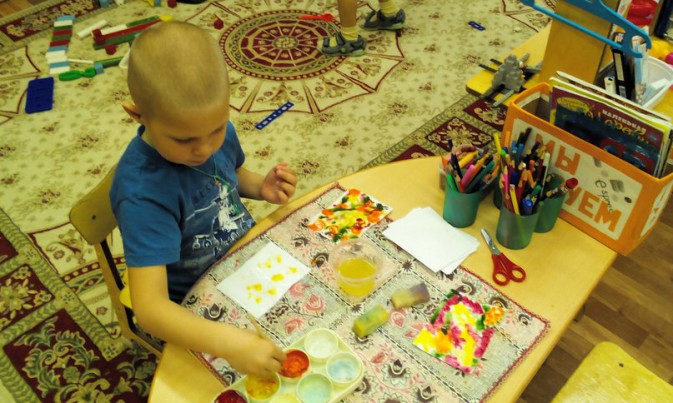 После высыхания надо было вырезать круги и овалы. Для стволов деревьев мы выбрали способ обрыва. Затем начали формировать пейзаж и приклеивать подготовленные детали.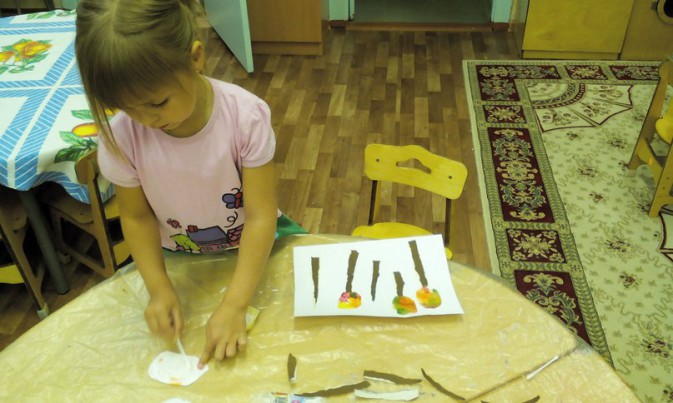 Наконец, осенний лес готов! У нас вышло три работы, так как дети не могли остановиться!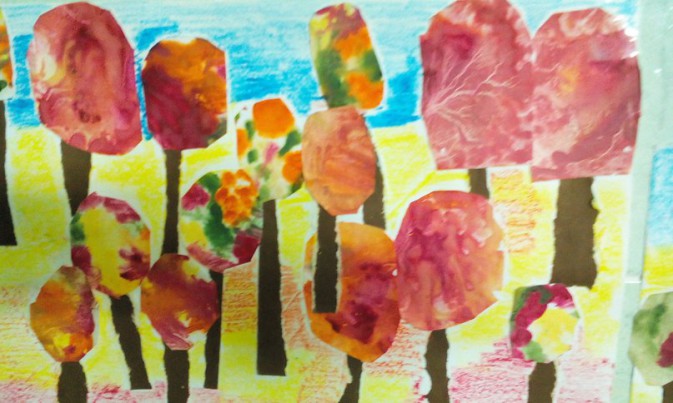 Консультация для родителей “Гуляя по осеннему лесу…”Свежий воздух необходим для правильной работы всех жизненно важных систем организма, в том числе мозга, что особенно важно для развития ребенка. Свежий воздух очищает легкие от пыли и аллергенов, благодаря чему улучшается функционирование слизистой носа и верхних дыхательных путей.Дополнительные затраты энергии во время прогулки (на поддержание температуры тела и двигательную активность) усиливают деятельность всех систем организма, в том числе сердечно-сосудистой и иммунной. Контакт ребенка с разными факторами окружающей среды (дождь, ветер, мороз, жара) не дают угаснуть адаптационным механизмам организма и закаляют.Под действием ультрафиолетовых лучей в коже вырабатывается витамин D. При недостатке этого витамина развивается рахит. Прогулки способствуют профилактике близорукости. В помещении взгляд фокусируется только на близко расположенных объектах, а на улице – еще и на далеких, что является отличной профилактикой близорукости.Прогулки дают новые впечатления и положительные эмоции, а от этого зависит интеллектуальное и социальное развитие ребенка. Прогулка – это время ребенка, пусть он сам выбирает, что делать, куда идти, сколько времени гулять. Будьте рядом, но не мешайте малышу познавать мир. Поощряйте совместные игры с другими детьми.Как одеваться? Одевая ребенка на прогулку, необходимо определить температуру комфорта (температуру воздуха с учетом ветра). Количество одежды должно быть умеренным, поскольку потливость вызывает простуды чаще, чем переохлаждение. Главное требование к детской одежде – возможность активно двигаться, крутить головой, бегать, самостоятельно вставать после падений, прыгать, лазить по спортивным снарядам.Организация прогулки в осенний период.Осень грустное, но вместе с тем необычайно красивое своим расцвечиванием в разные краски, время года. Не упустите возможности погулять с ребенком и обратить его внимание на осенние изменения! Жизнь растений и животных подчинена сезонным изменениям природы, которые зависят от значительных колебаний солнечного света и температуры. Все живое хорошо приспособлено к этим изменениям, а потому имеет разные необычные формы и проявления жизнедеятельности, которые, конечно, могут заинтересовать ребёнка, если взрослый обратит на них его внимание, даст небольшие пояснения.Осенние прогулки позволяют наблюдать с ребёнком красивые разноцветные листья на деревьях и кустарниках, их яркий ковёр на зелёной траве, листопад во время ветра. По опавшим листьям можно ходить, слушать их шуршанье. Ещё интереснее собирать и рассматривать листья: багряные — у клёна, калины и рябины, ярко-жёлтые — у ясеня, липы, тополя. Интересно сравнить их с листьями сирени, которые даже осенью остаются зелёными. Можно собрать букет листьев, прогладить их дома горячим утюгом и поставить в вазу. Можно положить листья между страницами книги или старого журнала и засушить, чтобы потом сделать гербарий или панно.Во время прогулки вы можете поиграть с ребёнком в подвижную игру на распознавание деревьев и кустарников: «Я буду тебе показывать лист, говорить слова, а ты должен быстренько найти, с какого дерева или куста упал этот лист, подбежать к нему, сказать его название. Если ты сделаешь все правильно, получишь награду (жёлудь, шишку, носик клёна, кисточку рябины)». Взрослый показывает лист и говорит: «Раз, два, три — под это дерево беги!» Или: «Раз, два, три — куст с такими листьями найди!»Осенью интересно наблюдать за насекомыми — в сентябре они ещё летают, ползают, особенно в солнечные дни. В начале осени, если представится случай, понаблюдайте с ребёнком за порхающей бабочкой, ползающим по цветам шмелём, снующими муравьями. Можно сказать ребёнку: «Сегодня тепло и вокруг много разных насекомых. Скоро будет холоднее, интересно, что тогда с ними будет? Мы с тобой должны понаблюдать, выяснить, как долго они будут летать и ползать». Как только похолодает, и насекомые исчезнут, не забудьте предложить ребёнку поискать жуков, комаров, мух. Может ребёнок и обнаружит кого-то, но обязательно в неподвижном состоянии (оцепенении). Поясните ему, что насекомые активны, когда очень тепло: они летают, ползают, ищут себе пищу, откладывают яички, чтобы вырастить потомство. С наступлением холода все они исчезают — прячутся в опавшие листья, под кору и в трещины деревьев. Именно поэтому улетают в тёплые края насекомоядные птицы (скворцы, грачи, соловьи, дрозды, дикие гуси, журавли и др.), на зиму остаются лишь те птицы, которые могут питаться различной пищей.В осеннем лесу, если вы взяли ребёнка в поход за грибами, покажите ему, где и как они растут, скажите, как называются, чем различаются съедобные и несъедобные грибы. Не упустите случая полюбоваться мухомором в траве, опятами на пне, обратить внимание ребёнка на особый осенний запах в лесу, показать контраст зелёных елей и багряно-золотистого убора деревьев и кустарников.Следует привлечь внимание ребёнка к многочисленным паутинкам, которых много в лесу в это время года. Рассмотрите вместе и красивое плетение на кустах и объясните: паук — хищник, он плетёт паутину, чтобы в ней запутались мухи, мошки, комары, которыми он питается. На брюшке у паука железа, из которой он тянет тонкую нить: совьёт паутину и спрячется в щёлке, ждёт, когда она затрясётся (паук соединён с паутиной одной нитью). Это означает, что кто-то попался, можно выходить и расправляться с жертвой. В воздухе тоже летают многочисленные паутинки — это молодые паучки расселяются по округе, чтобы не мешать друг другу.В лесу в первой половине осени можно увидеть много интересного. Синицы собираются в стайки и в поисках насекомых тщательно обследуют кору и ветки деревьев.
Конечно же, впечатления от совместных прогулок нужно закреплять. Для этого, можно организовать дома мини-мастерскую по изготовлению игрушек и поделок из природного материала, изостудию, где будут нарисованы различные картины и картинки, которые найдут достойное место, украсят Ваш дом и будут напоминать Вам о приятных моментах, проведенных с Вашим ребенком.Беседа “Как люди готовятся к зиме “Задачи: 
1) Подвести итоги наблюдений за природой осенью, познакомить учащихся с осенними изменениями в жизни животных, формировать понятия: «звери», «птицы», «насекомые». 
2) Развивать познавательный интерес к природе родного края, ее тайнам, экологическое мышление. 
3) Воспитывать бережное отношение ко всему живому. 
4) Формировать информационные компетенции. 
Оборудование: картинки с изображением животных, изображение девушки Осени, Песика-синоптика, картинки для составления карты осенней погоды. 
Ход урока. 
I. Организационный момент. 
Учитель: - Сядьте ровненько. Закройте глазки и вспомните, какой была погода сегодня утром. 
Теперь откройте глазки и выгляньте в окно! Какая сейчас погода? 
II. Итоги наблюдений за осенней погодой. 
- Утром на адрес нашего класса пришло письмо. Вот оно. Читаю его а вы догадайтесь, от кого письмо: 
«Дорогие дети! Я та, что заменила красное Лето. Я та, что собирала урожай на полях и украшала землю разноцветным ковром. Я та, что зовет птичек в теплые края. Я та, что уже прощается с вами (Осень)». 
2) Игра «Синоптик». 
- А еще в гости к нам пришел Песик-синоптик. Он просит вас составить карту осенней погоды. Для этого необходимо из предложенных предметов отобрать те, которые правильно характеризуют погоду осенью. 
Ученики выбирают предметы, объясняют свой выбор. 
Карта. 
Это могут быть: 
Солнышко, куртка, тучка, пляжные тапочки, дождик, сапоги, шуба, сарафан, зонт, шапка. 
Вывод: Вот такой бывает погода осенью. Скажите, этой осенью было больше солнечных или пасмурных дней? А часто ли шли дожди? 
III. Проверка домашнего задания. 
– На прошлом уроке мы изучали тему «Растения осенью». Проверим, как вы ее усвоили. 
Вопросы: 
1) Что происходит с деревьями, кустами осенью? 
2) Какие деревья остаются зелеными? 
3) Почему деревья сбрасывают на землю листья? 
4) Что происходит с травами? Как нужно одеваться осенью? 
5) Физкультминутка. О работе людей в это время года. 
IV. Сообщение темы и задач урока. 
- Вы хорошо знаете о растениях осенью. А сегодня узнаете еще и о животных. А в конце урока вам необходимо будет ответить, почему осенью происходят изменения в жизни животных. 
V. Изучение нового материала. 
1) Рассказ учителя. 
- Перенесемся в царство животных. Давайте вспомним, на какие группы делятся все животные? Что же происходит в их жизни с приходом осени? А что происходит с птицами? 
Зимующие 
Перелетные 
К нам прилетают зимовать: 
снегири 
омелюхи 
чечетки 
дятлы 
2) Работа с книгой по чтению (с. 125). 
- Как вы можете помочь птицам? 
3) Рассказ о зверях 
4) Физкультминутка 
VI. Закрепление знаний. 
1) Игра «Кто где живет?». 
Соедините попарно: 
лисица берлога 
медведь логово 
белка нора 
волк дупло 
2) Работа в тетради (с. 16). 
3) Народные приметы. 
4) Работа с учебником. Работа в парах. 
5) Беседа по вопросам: 
- Куда прячутся от холода насекомые? 
- Какие животные залегают в спячку? 
- Как называется смена цвета шерсти у зверей? 
- Почему улетают птицы в теплые края? 
VII. Итог урока. 
- В начале урока вы получили вопрос «Почему осенью происходят изменения в жизни животных?» 
- Что вам больше понравилось и запомнилось на уроке? 
- Мир животных такой яркий и привлекательный. А наши меньшие друзья такие беззащитные. Давайте будем их оберегать и заботиться о них.О. Высотская. Осеннее утроЖёлтый клён глядится в озеро, 
Просыпаясь на заре. 
За ночь землю подморозило, 
Весь орешник в серебре. 
Запоздалый рыжик ёжится, 
Веткой сломанной прижат. 
На его озябшей кожице 
Капли светлые дрожат. 
Тишину вспугнув тревожную 
В чутко дремлющем бору 
Бродят лоси осторожные, 
Гложут горькую кору. 
Улетели птицы разные, 
Смолк их звонкий перепев 
А рябина осень празднует, 
Бусы красные надев.А.С Пушкин “Уж небо осенью дышало”Уж небо осенью дышало,
Уж реже солнышко блистало,
Короче становился день,
Лесов таинственная сень
С печальным шумом обнажалась,
Ложился на поля туман,
Гусей крикливый караван
Тянулся к югу: приближалась
Довольно скучная пора;
Стоял ноябрь уж у двора.Д/и “Найди по описанию “
Дид. задача: учить детей описывать предметы, воспринимаемые на ощупь и угадывать их по характерным признакам.Материалы: овощи и фрукты характерной формы и различной плотности: лук, свекла, помидор, слива, яблоко, груша и др.Ход игры: вы знаете игру «Чудесный мешочек»?, играть мы будем сегодня по иному. Кому я предложу достать из мешочка предмет, ни будет его сразу вытаскивать, а ощупав, сначала назовет его характерные признаки.Народная игра "Царь картошка"Цель: познакомить с народной игрой; учить перебрасывать мяч.Ход игры. Игроки выбирают водящего - «картошку». «Картошка» садится в центр круга, остальные располагаются вокруг него. Игроки перебрасывают мяч друг другу, стараясь, чтобы мяч не упал, а «картошка» старается его поймать. Если сидящему в центре игроку удалось поймать мяч, он меняется местами с тем, кто его бросал. Тот, кто уронит мяч, садится центр круга. «Картошка» может выпрыгивать и ловить мяч. Игра заканчивается когда все игроки, кроме одного, превратились в картошек.Аппликация   «Консервирование овощей»Цели: Продолжать знакомить детей с предметами круглой и овальной формы.Учить приемам наклеивания, намазывания клеем обратной стороны формы, работать на клеенке, прижимать формы к бумаге салфеткой и всей ладошкой.Вызывать интерес к  деятельности взрослых при сборе овощей в огороде.Закреплять знания об овощах, способах их приготовления.Развивать фантазию, творческое воображение. Закреплять в активном словаре названия овощей.Развивать эстетический вкус.Материал: клей, кисти, салфетки, трафареты овощей, силуэты банки, макеты овощей, почтового ящика, руль, зайчик, разрезные картинки.Ход занятия:1.Сюрпризный момент.Зайчик Степашка приносит ребятам в детский сад посылку, а что в ней лежит мы узнаем, если отгадаем загадки:Ее и жарят и пекут, и в суп кладут немножко,Любое блюдо подадут, но всех милей….(картошка)  (цвет, форма)Он зеленый-презеленый, просто загляденье,Он и свежий и соленый, просто объеденье…(огурец)   (цвет, форма)Он растет на грядке чтобы разбежались все микробы.Ты простыл, голубчик?.. Съешь хотя бы зубчик…(чеснок)Сидит дед – во сто шуб одет.Кто его раздевает, тот слезы проливает…(лук)Красный нос в землю врос, а зеленый хвост снаружи,Нам зеленый хвост не нужен, нужен только красный нос…(морковь)Встал на грядке синьор, красный, словно светофор.Видят козы красный цвет – в огород дороги нет…(помидор)- Ребята, а как можно назвать все эти подарки вместе, одним словом? (овощи)- А где растут овощи? (в огороде, на даче, на грядке)- Мы с вами сейчас тоже отправимся в огород собирать овощи.3. Игра «Урожай»Мы корзиночки беремХором песенки поем:                                (взялись за руки, Урожай собирай                                         ножки по дорожке,И на зиму запасай                                      пошли по кругу)Мы ребята – молодцы,Собираем огурцы,                                        (наклоны,Помидоры и горох,                                      имитация сбора овощей)Урожай у нас не плох.Едем, едем мы домойНа машине грузовой.                                   (построились за воспитателем Ворота отворяй,                                            /водителем/ поехали)Едет с поля урожай.Ой-да отворяй,Едет с поля урожай.4. Игра «Разрезные картинки»- Ребята, пока мы ехали на грузовике, все наши овощи перемешались, давайте их соберем и полюбуемся, какие они красивые…(дети делятся на 3 команды у каждой свое изображение)5.Изготовление аппликации «Консервирование овощей»- А как можно сохранить овощи, чтобы кушать их зимой? (ответы детей). Мы положим наши овощи в банку, закроем ее крышкой и поставим в кладовую  на полку до  зимы. (показ образца). Пальчиковая гимнастика.Наши овощи не всегда были овощами , летом на месте плодов были цветочки, к ним прилетали бабочки и пчелки. Давайте мы с вами покажем эти красивые цветочки:Наши алые цветки, распускают лепестки,Ветерок чуть дышит, лепестки колышет,Наши алые цветки, закрывают лепестки,Головой кивают, тихо засыпают…6. Выполнение работы.Обратить внимание на технику выполнения работы: пользоваться салфеткой для удаления излишков клея, клей наносить на изнаночную сторону шаблона при помощи кисточки…)7. Подведение итогов.Все «банки выставляются  (приклеиваются)  на полке в кладовую (на ватмане изображены полки, покрытые салфетками..)Дети радуются, что получился большой запас овощей, хватит всем попробовать: и папам , и мамам, и деткам.Спортивный досуг “ Осенний марафон “Задачи:Укрепление здоровья и закаливание детей при выполнении физических упражнений;Развитие основных физических качеств: силы, ловкости, быстроты, выносливости, координации движений;Формирование мышечно-двигательных навыков, правильной осанки;Повышение интереса у детей к физической культуре и спорту;Воспитание доброты и взаимовыручки в команде.Предварительная работа:Рассматривание тематических иллюстраций на тему «Времена года», «Природные явления», «Дождь, непогода»;Изготовление атрибутов к подвижной игре «Солнышко и дождик»  бумажные осенние листья.Закрепление основных видов движений.Обогащение речевого запаса детей по темам: «Осень». «Осенние явления»,»Времена года».Спортивный инвентарь: Разноцветные флажки; Воздушные шары; Бумажные осенние листья; Скакалки; Мячи; Бутафорский большой флакон с микстурой; Детские зонтики; Костюм для взрослого Тётушки-Непогодушки; Костюм Ветра для ребёнка; Макет солнца; Стойки-разметки; Гимнастические скамейки; Кубики; Угощение.Действующие лица: Ведущий; Тётушка-Непогодушка (взрослый); Ветер (ребёнок).Ход занятия:Спортивная площадка украшена флажками, шарами. Дети выходят на площадку и выстраиваются вдоль сторон. Их приветствует ведущий:ВЕДУЩИЙ. Что за странный стадион?Полон, полон, полон он.ДЕТИ. День весёлый вновь настал,Здесь спортивный карнавал!ВЕДУЩИЙ. Эй, ребята молодцы,Прыгуны и бегуны,Вы смелее выходите,Свою ловкость покажите!На середину площадки выходят несколько детей со скакалками и под веселую музыку выполняют различные прыжки .ВЕДУЩИЙ. Прык-скок, прык-скокПрыгай мягко на носок,Прыгай с пятки на носок,Будешь строин и высок.На смену прыгунам выходят дети с мячами и показывают под музыку свой комплекс упражнений (подбрасывают мячи вверх, ударяют о землю и ловят их после отскока, кружатся с мячами, выполняют наклоны вправо и влево, приседают).ВЕДУЩИЙ. Флажки разноцветные словно птицыГотовые к небу синему взвиться,Готовые к небу синему взвиться,Флажки разноцветные словно птицы.Затем выходят дети с флажками и тоже показывают свой комплекс упражнений под музыку.Появляется неожиданная гостья. Она подходит к детям, чихает и кашляет прямо на них (улыбается, потирает руки и приговаривает):ТЁТУШКА-НЕПОГОДУШКА.Эх, хорошо, сыроватненько, уютненько!ВЕДУЩИЙ. Что за гостья такая,Вся холодная, сырая???ТЁТУШКА-НЕПОГОДУШКА. Неужели не узнали?, Я Тётушка-Непогодушка.ВЕДУЩИЙ. Ты зачем пришла?ТЁТУШКА-НЕПОГОДУШКА.Чтоб детей дождичком замочить, ветром холодным осенним простудить, заразить их ангиной, гриппом, чтоб лежали они потом в постели, болели и пили горькую микстуру(достаёт большой флакон с микстурой и пугает им детей)ДЕТИ. Не пьём мы горькую микстуру,Мы любим спорт и физкультуру!ТЁТУШКА-НЕПОГОДУШКА. (ходит , сердится, ворчит)Если только захочу,Листопад на вас пущу.(достаёт листья из кармана и начинает ими бросаться в детей)ДЕТИ. Листопада не боимся,В листопад мы веселимся.ТЁТУШКА-НЕПОГОДУШКА. А как??? (удивляется)ДЕТИ. А вот так.Проводится П/И «Кто больше соберёт листьев?»Дети делятся на несколько команд и по сигналу ведущего начинают собирать листья. Каждая команда собирает листья определённого цвета или определённого вида дерева.ТЁТУШКА-НЕПОГОДУШКА.Если только захочу,Я дожди на вас пущу.ДЕТИ. И дождя мы не боимся,Под дождём мы веселимся.ТЁТУШКА-НЕПОГОДУШКА. А как??? (удивляется ещё больше)ДЕТИ. А вот так.Дети берут зонтики и выполняют танец с зонтиками.ТЁТУШКА-НЕПОГОДУШКА.Если только захочу,Я грозу на вас пущу.ДЕТИ. И грозы мы не боимсяИ с грозою мы сразимся.ТЁТУШКА-НЕПОГОДУШКА. А как??? (приходит в негодование)ДЕТИ. Ветер громко позовёмИ все тучи разорвём.Ветер, ветер, ветерок, прилетай скорей, дружок!(выходит ребёнок одетый в костюм ветра)ДЕТИ. Ветер, ветер, помоги, солнце ты освободи.ВЕТЕР. Буду рад помочь вам я,Дунем вместе все, друзья.(дети и ветер дуют и из-за туч выходит солнце, ветер незаметно убегает)ВЕДУЩИЙ. Вот и солнце засияло,Всем теперь светлее стало!ТЁТУШКА-НЕПОГОДУШКА.(плачет)ВЕДУЩИЙ. Что же ты плачешь?ТЁТУШКА-НЕПОГОДУШКА. Я то думала, что самая могучая, самая сильная на всем белом свете, ведь все меня боятся. От дождя под зонтами прячутся, от сильного ветра –шарфы надевают . А ваши дети ничего не боятся , ни дождя ни грозыВЕДУЩИЙ. А знаешь почему? Да потому, что они по утрам зарядку делают, спортом занимаются , фрукты и овощи кушают. И всегда помнят полезные советы.1-й реб. Каждый день зарядку делай- будешь сильный, будешь смелый.2-й реб. Зарядка всем полезна, зарядка всем нужна, от лени и болезней спасает нас она.3- реб. Если хочешь быть здоров – закаляйся, по утрам водой холодной обливайся.ВСЕ ДЕТИ. В здоровом теле – здоровый дух!ВЕДУЩИЙ. Чтоб здоровым, сильным быть – надо овощи любитьВсе без исключения, в этом нет сомненья!(дарит ТЁТУШКЕ-НЕПОГОДУШКЕ корзину с фруктами и овощами)ТЁТУШКА-НЕПОГОДУШКА с корзиной уходит.ВЕДУЩИЙ. Ну а теперь, ребята нас ждут весёлые соревнования.ЭСТАФЕТЫ:«Пройди сквозь чащу! (ходьба и бег между предметами)«Собери урожай» (один раскладывает мячи, другой собирает)«Пройди через мосток, не намочив ног»(ходьба с перешагиванием через предметы по ограниченной площади)Эстафета парами (надо пронести мяч придерживая его головами)Прыжки с завязанными ногами до ориентира и обратно«Открой ворота» (сбивание больших мячей мячами малого диаметра).По окончании эстафет, ведущий угощает ребят яблоками . Под весёлую музыку дети уходят с площадки.Беседа “Как изменились деревья”Цель: 1. Воспитывать бережное отношение к природе;           2. Закрепить, уточнить знания о названиях и разновидностях деревьев, кустарников, цветов.Ход занятия: Воспитательница: Сегодня мы с вами идем на экскурсию по нашей улице. Обратите внимание какая прекрасная осенняя погода, как красиво кругом, какой тихий и теплый день. (Читает стихотворение Г. Ладонщикова «Осень»):               Дует, дует ветер, дует, задувает               Желтые листочки с дерева срывает.               И летят листочки, кружат по дорожке,               Падают листочки прямо нам на ножки.Остановка 1. Посмотрите на эти деревья. Вы их знаете? Они растут у нас на участке. Правильно, это тополя. Какой сильный ствол, пышные ветки. Такое дерево дает много кислорода, воздух рядом с ней чище и свежее.А это дерево вы узнали? Конечно это клен. А как вы догадались? Правильно. По плодам крылаткам. Это семена клена. Они летят точно самолетики.Остановка 2. (воспитатель загадывает загадку):              Ее узнаешь по простой примете              Нет дерева белей на свете.             (береза)Как вы догадались, что это береза? Ведь она почти без листьев. (По белому стволу).Посмотрите, какие у березы тонкие веточки. Послушайте стихотворение А.Прокофьева «Березка»:              Люблю березку русскую              То светлую, то грустную              В белом сарафанчике              С платочками в карманчиках              С красивыми застежками              С зелеными сережками              Люблю ее нарядную              Родную, ненаглядную.А теперь обойдем вокруг этого дерева и посмотрим на опавшие листья. В июне, когда на нем появятся цветочки их нужно собирать, т.к. они обладают лечебными свойствами. Их высушивают, заваривают чай и  пьют при простуде. Вы угадали, что это за дерево? Правильно, липа. Посмотрите на ее ствол. Он не такой, как у березы. У липы ствол черного цвета, а ветки раскидистые. Послушайте, как липа говорит о себе: «Выросла я, липка, тоненькой и гибкой. Береги меня!».Посмотрите, как много ягод у этого дерева. Вы ее узнали? Правильно, это рябина. Она растет у нас на участке. Ее ягоды зимой помогают выжить птичкам. В народе говорят: «Если много рябины, то зима будет холодная». Послушайте стихи о рябине:               Красненькую ягодку               Мне дала рябина               Думал я, что сладкая               А она горчит               То ли эта ягодка               Просто не дозрела               Толь рябина хитрая, подшутить хотела.Вы наверное пробовали на вкус плоды рябины? Они горьковатые, кислые, а вот после крепких морозов они становятся слаще.Ребята, поднимите вверх головы. Вы видите очень высокое дерево. Помните, когда были в лесу, то видели его – это сосны.             Сосны до небес             Хотят дорасти             Небо ветвями             Хотят подмести             Чтобы в течение года             Ясной стояла погода.Сосна похожа на ель, но у нее ветки раскидистые, а иголки длиннее. На ней есть шишки. Вспомните, как мы из них делали поделки. Отгадайте загадку: «Зимой и летом одним цветом»? Правильно, эта загадка не только про елку, но и про сосну. Их иголки и зимой не теряют своего цвета. Сосны хорошо очищают воздух, поэтому рядом с ней легко дышать.  А это что за деревья? Высокие, раскидистые. Правильно, это ивы. Эти деревья любят влажную землю. Веточки у них длинные, даже ствола не видно. Листья зеленные, узкие, похожие на маленьких рыбок. Зацветает ива самая первая среди деревьев, а листики теряет самая последняя. Вот как пишет об иве И.Токмакова:            Возле речки у обрыва            Плачет ива, плачет ива            Может ей кого- то жалко?            Может ей на солнце жарко?            Может ветер шаловливый            За косичку дернул иву?            Может ива хочет пить?            Может нам пойти спросить?А это дерево, хрупкое, тонкое, вы должны знать. Вспомнили, как оно называется? Правильно, осина.           Зябнет осинка,           Дрожит на ветру           Стынет на солнышке,           Мерзнет в жару.           Дайте осинке           Пальто и ботинки           Надо погреться           Бедной осинке.Обратите внимание на листики осины. Какие они легкие, как дрожат на ветру. А этот кустарник встречается везде. Летом из ее плодов вы делаете свистульки. Как он называется? Акация. Сейчас на нем нет листочков. А помните, как цветет акация летом? Какие у нее цветочки? Они желтые и очень приятно пахнут.Сейчас я вам расскажу еще об одном кустарнике. Внимательно послушайте и попробуйте догадаться, как он называется. Весной, когда на этом кустарнике расцветают цветы, все, и дети, и взрослые считают, сколько лепестков в цветке. Если кто-то насчитает пять или больше, говорят, что он нашел счастливый цветок. Ветки кустарника очень красиво смотрятся в букете. Если не забывать менять воду в вазе, то букет будет стоять очень долго и вы несколько дней можете вдыхать аромат цветов. Куст привлекает к себе много насекомых. В маленьких цветочках есть нектар, которое они пьют. Цветы бывают сиреневые, лиловые и белые. Вы узнали, о каком кустарнике я говорю? Конечно это сирень. Сейчас же вы видите только семена.Остановка 3. Мы стоим с вами у клумбы. Назовите цветы, которые растут здесь. Сейчас уже, и мальва, и ноготки отцвели и на месте красивых ярких цветов образовались семена. Только астры радуют своим многоцветием, да еще ленок не отстает, до сих пор цветет. Но скоро у ней опадут лепестки.Остановка 4. Мы пришли на пруд. Здесь живут птицы – утки, чайки. Посмотрите на их оперенье, понаблюдайте за ними. Покормите их, только осторожно, не пугайте. Скоро эти птицы улетят. Соберутся в стаи и потянутся на юг. Но они будут помнить то место, где жили летом, чтобы весной вновь вернуться сюда из далеких стран. Там вдали они  будут тосковать по красивому пруду, берегу, по солнышку.Вот и закончилось  наша экскурсия. Мы сейчас вернемся в класс и нарисуем все то, что увидели сегодня и запомнили.Беседа ” Как зимуют насекомые“Задачи:1. Формирование у детей представления о жизни рыб, земноводных, пресмыкающихся и насекомых, их приспособленности к сезонным условиям.2. Учить детей устанавливать причинно-следственные связи различного характера, доказательно строить свои суждения.3. Развивать у детей умение выдвигать гипотезы, делать выводы.4. Воспитывать познавательный интерес к природе.Материал: Кукла Почемучка, рассказ «Где зимуют лягушки» «Экология в картинках».Ход беседы.Почемучка здоровается с ребятами и рассказывает им, что ходил гулять к озеру. Стоял чудесный зимний день, падал снежок, но на озере было невесело. Я не увидел нилягушек, ни комаров, ни мух. Озеро покрылось льдом, и было очень скучно. И куда только исчезли все насекомые, лягушки, рыбы.Воспитатель: Ребята, а вы хотите узнать, куда исчезли рыбы, земноводные,пресмыкающиеся и насекомые?Послушайте, я прочитаю вам рассказ «Где зимуют животные» из книги «Экология в картинках».Вопросы: -Как зимуют лягушки?-Почему они не могут жить зимой на земле?Правильно, лягушки уходят под воду и там зимуют, зарываясь в тину или ил.Почемучка: Ребята, а что будет с лягушкой, если ее откопать из-под снега и поднести близко к огню?(она умрет от быстрого изменения температуры)-Что едят лягушки зимой (они ничего не едят, они спят)-А если бы лягушка была покрыта шерстью, могла бы она остаться на зиму? (лягушке нельзя иметь шерсть, она перегреется).-А лягушка могла бы быть пушистой? (нет, лягушки дышат всей поверхностью кожи, чтобы лягушка могла дышать, кожа всегда должна быть влажной)Почемучка: Про лягушек я все узнал, спасибо, ребята. А куда исчезли насекомые?Воспитатель: Выставляет картинки с изображением бабочки, жуков, стрекоз.-Где зимуют бабочки? (улетают на юг – капустницы, адмиралы репейницы) большинство умирают до наступления зимы, но самки оставляют после себя кладки яиц, из которых появляются гусеницы.Есть бабочки и такие, которые не умирают, а впадают в оцепенение. Это крапивницы, лимонницы, траурницы. Эти бабочки поздней осенью забираются под опавшую листву, трещины корней старых пней, под кору деревьев и другие укромные места.- Как проводят зиму жуки? (спят в оцепенении в различных укрытиях – под корой пней, в трещинах стволов деревьев, в толще древесины и т. д.)- Где зимуют стрекозы? (большинство стрекоз погибает, предварительно отложив яйца в воду). Есть несколько видов стрекоз (дозорщики, большое коромысло) которые улетают на юг.Почемучка: Я понял, ребята, что большинство насекомых впадают в оцепенение, перестают питаться, и проводят зиму в состоянии скрытой жизни. А где же зимуют рыбы?(большинство впадают в глубокую зимнюю спячку)Кто помогает рыбам пережить зиму? (рыбаки, которые пробивают лунки, прорубают проруби)Зачем эти оконца рыбам? (чтоб они могли дышать)Почемучка: -А куда исчезли ящерицы, ужи, гадюки? Как и у рыб, температура их тела падает в холодное время года до температуры окружающей среды. Все они прячутся в различные укрытия и там впадают в оцепенение. Ящерицы забираются в трещины почвы или щели между камнями, и в скалах. Ужи, гадюки заползают в опустевшие норы грызунов. Болотные черепахи уходят в воду и там зимуют, зарываясь в тину или ил.Воспитатель: молодцы! Вы все очень правильно объяснили Почемучке. А сейчас предлагаю вам поиграть.Дидактическая игра «Насекомое или земноводное».Воспитатель называет насекомых и земноводных, дети делят их на соответствующие группы. В конце называют комара (это земноводное насекомое)Дидактическая игра «Что делает животное» (педагог называет животное, дети говорят, что оно может делать: летать, прыгать, бегать, ползать, плавать).“Исчезли на зиму “ Г.Скребицкий.Погляди в окно. Все стекло разрисовано белыми узорами - это мороз его так разрисовал. Холодно на дворе. Все кругом покрыто снегом - и земля и крыши домов, даже на деревьях - снег.Январь - самый холодный месяц, середина зимы. Пруды и реки скованы льдом, занесены снегом поля и леса. Ночи стоят длинные. В восемь часов утра еще темно, к девяти только солнышко встает. А дни зимою совсем короткие. Не усеешь на улицу выйти побегать, поиграть - глядишь, и опять стемнело.Загляни зимним утром во двор. По снегу прыгают воробышки, от холода нахохлились, распушились, на шарики стали похожи. Прыгают, крошки подбирают. Тут же важно, вперевалочку разгуливают вороны, между ними суетятся галки - так и смотрят, чем бы им поживиться.Вынесут собаке миску с едой, только поставят, а галки, вороны уж тут как тут: вокруг собаки прыгают, стараются из-под самого носа кусочек выхватить. Не выдержит пес, бросится за птицей, а другие уже в миску лезут. Схватит кто хлеб, кто косточку - и прочь улетят.В деревне зимой возле дома не только этих птиц увидеть можно. Сюда и синицы, и овсянки, и даже осторожные сороки прилетают. Голодно им зимой в лесу, вот они и летят поближе к жилью человека, чтобы покормиться.Звери лесные в теплые норы забрались.Волки, лисы на охоту выходят, а медведь с осени как заляжет в берлогу, так и спит до весны.Зимой все стараются укрыться от мороза, от холодного, ледяного ветра, и каждый по-своему зимовать приспособился.Сюжетно-ролевая игра “Семья”(готовимся к зиме)Цель. Учить детей отображать в игре явления окружающей действительности; правильному поведению в лесу. Закреплять знания о дарах природы: ягодах, съедобных и несъедобных грибах; о лесных птицах. Воспитывать у детей заботливое, внимательное отношение к членам своей семьи; эстетическое восприятие окружающей природы, желание беречь и оберегать ее. Побуждать детей к взаимопониманию, чуткости, справедливости.Материал. Макеты деревьев, кустарников; птицы-игрушки, корзинки, грибы (муляжи и вылепленные из пластилина), цветы (сделанные из бумаги); плитка, посуда, пирожки, конфеты из пенопласта, колодец, озеро, удочки, рыбки, машина, кассета с записью музыки и звуков природы, фартук, юбка (бабушке).Роли: Мама – воспитатель, папа, бабушка, дедушка, тетя, дядя, дети.Ход:Дети играют в сюжетно-ролевую игру «Семья». Воспитатель в качестве почтальона приносит письмо от бабушки. Читает: «Дорогие мои! Я очень по вас соскучилась! Приезжайте на парное молочко. В лесу много грибов и ягод. В озере – рыбы. Жду, мои любимые!».Воспитатель – Давайте я буду мамой.Дети вместе с воспитателем обсуждают сюжет новой игры, распределяют роли, размещают в группе лесную полянку, дом бабушки, озеро.Воспитатель – Мы утром проснулись, умылись и я вам сообщаю, что сегодня выходим и все едем в деревню к бабушке.Дети радостно реагируют на сообщение.Мама (воспитатель) – Бабушка с дедушкой, тетей и дядей живут не далеко (в селе Кипчаково). Занимаемся зарядкой, завтракаем и в путь.Мама готовит завтрак, дети с папой под музыку занимаются зарядкой.После завтрака все садятся в машину (пап за рулем). С песней «Мы едем, едем, едем в далекие края…» отправляются в деревню.Бабушка, увидев их в окно, радостно выбегает им на встречу. Следом за ней – дедушка, тетя, дядя и их дети.Бабушка – Ох! Что же вы не предупредили, что приедете? Я бы пирожков напекла.Мама – Не беспокойтесь, мама, мы позавтракали дома.Бабушка (Алина) – Все равно садитесь, попьем чайку с конфетами.Готовит стол, все ей помогают, папа идет в колодец за водой и т.д.За столом ведется беседа (Тема может быть различной. В зависимости от фантазии, знаний детей).Бабушка – Ну, как у вас дела?Папа – Я работаю в Москве на стройке. Приехал на выходные. Зарплата большая, но плохо там одному без семьи.Дети – Мы учимся, бабушка, хорошо – на пятерки и четверки.Дети (Артем и Андрей) – А мы тоже скоро пойдем в школу.Мама – У нас все хорошо, а ты-то как, мама.Бабушка – И у меня все нормально… и т.д.Мама – Ты писала, что у вас много грибов?Бабушка – Много. Подберезовики, подосиновики, лисички, белые, сыроежки.Дети (Маша) – Бабушка, а как найти полянку с грибами? Бабушка – Вот тут дед-лесовик прислал письмо (приносит большой конверт, обвитый травкой). Когда его осторожно открыли, то обнаружили там кусочки березовой коры с нацарапанными буквами.Мама (читает) – «Я дед-лесовик приглашаю вас к себе в гости на лесную полянку. На этой полянке множество грибов и ягод. Ее можно найти если. Выйдя из дома, вы пойдете прямо до колодца, затем повернете на право и пойдете прямо на юг.Дед-ЛЕСОВИК»Мама – Ну, дети, в путь!Тетя с дядей и их дети тоже собираются за грибами. Дед с бабкой остаются хозяйничать по дому. Бабушка готовит обед, печет пирожки. Дед ей помогает, а затем отправляется на озеро рыбачить.Папа, мама, дядя, тетя, дети, по плану деда-лесовика, отправляются на лесную полянку. По дороге загадывают загадку.Папа – Богатырь стоит богат,Угощает всех ребят:Ваню - земляникой,Таню - костяникой,Машеньку - орешком,Петю - сыроежкой.Катеньку - малинкой,Ваню - хворостинкой.Пришли в лес (кассета с записью звуков природы). Любуются красотой леса. Называют птиц, сидящих на деревьях, цветы, растущие на поляне. Ищут под листиками грибы. Когда соберут все грибы, садятся на полянку отдохнуть, поесть. Раскладывают все, что дала бабушка в дорогу. Едят, мама достает из каждой корзинки грибы, загадывает о них загадки.Мама –      Спрятался за пень,Шапка набекрень.Кто подходит близко -        Кланяется низко. (Гриб)Тетя –        Рыжие ушкиС лисьей макушкиВ траве лежатДля малых ежат. (Лисички) Дядя –        Под осиной мужичокНа нем красный колпачок (Подосиновик)Мама –      Пришли паренькиПрисели на пенькиСидят все гуртом,Не сломишь кнутом! (Опята)Папа достает из корзинки одного из детей мухомор.Папа –       Шапочка атласная –Красная-красная,Белые горошиныПо верху брошеныА на ножке белый бантЭто что еще за франт? (Мухомор)Мама – Топтать, уничтожать мухоморы нельзя. Ядовитыми грибами лечатся многие животные.Папа – Например - лоси.Один из детей увидел ромашки.Тетя – Ой, смотрите, какие красивые ромашки! Пойду их сорву.Папа – Не смей!Мама – Собранные в букеты лесные цветы очень быстро вянут. Все меньше их остается в наших лесах. Многие занесены в “Красную книгу”, в которой помещены названия исчезающих видов растений, животных, находящихся под охраной государства. Давайте научимся любоваться цветами в природе, не губить лесную красоту, чтобы и другие люди могли восхищаться тем, что создала природа.Мама – Если я сорву цветок,Папа – Если ты сорвешь цветок,Дядя – Если все и я, и ты,Тетя – Если мы сорвем цветы,Папа – Опустеют все поляны,Мама – И не будет красоты!Можно одному из детей прочесть стихотворение о ромашках.Собираются в обратный путь.Люба собирает все отходы в пакет.Андрей – Зачем ты это делаешь? В лесу никого нет, никто не увидит.Люба (Смотрит на соловушку) – Мне перед соловушкой стыдно.Мама – Молодец, доченька! Да, дети, мусор надо за собой убирать! Лес, конечно, смолчит, увидев мусор. Что может он? Разве что горестно вздохнет ветками. Если каждый будет оставлять мусор, что станет с нашим добродушным хозяином леса, щедро отдающим людям все, чем богат. А мы, «гости», должны платить добром за добро. Отправляемся в обратный путь.Бабушка к их приходу сварила обед, напекла пирожков. Вместе с дедом накрыла на стол.Бабушка – Ну, много набрали грибов?Дети – Много.Бабушка – Садитесь, мои дорогие грибники, за стол, будем обедать.Д/и “Доскажи словечко “   Задачи:   развитие внимания, памяти, совершенствование знаний об овощах и фруктах.Ход игры: взрослый читает,а дети добавляют слова.- Здесь весною было пусто, летом выросла… (капуста). - Солнышко светило, чтоб ярче зеленел … (укроп).          - Собираем мы в лукошко очень крупную … (картошку).       - От дождя земля намокла – вылезай, толстушка … (свёкла).  - Из земли – за чуб плутовку тянем сочную … (морковку).- Помогает деду внук – собирает с грядок … (лук).           - Просит дедушка Федюшку: - собери ещё … (петрушку). - Вот зелёный толстячок – крупный, гладкий … (кабачок).- А теперь пойдём мы в сад, там созрел уж … (виноград). - Очень сочны и красивы выросли на ветках … (сливы).    - Для Серёжи и Марины набираем … (мандарины).         - Для Ванюши и Катюши соберём в корзину … (груши).  - Не забудем для Алёны очень кислые … (лимоны).      - Для начинки в пироги набираем … (яблоки).                Вот и всё! Хоть и устали, урожай мы весь собрали!    Д/и “Отгадай “   Задача. Описать предмет и узнать его по описанию.        Ход. Растения стоят на своих обычных местах. Воспитатель предлагает кому либо из детей выбрать одно из них и описать так, чтобы все дети узнали и смогли сказать, что это за растение. Необходима последовательность описания. Когда дети угадаютрастение, можно предложить им найти в групповой комнате представителей растения данного вида.Народная игра “Уж я золото хороню”Дети садятся по кругу на пол, скрестив ноги, руки у них находятся за спиной. Одному из играющих кладут в руки предмет, который должен найти выбранный считалкой водящий. При этом участники игры напевают знакомую песню тихо, если водящий удаляется от предмета, и громко, если он к нему приближается. Можно вместо песни использовать приговорку:Уж я золото хороню,Чисто серебро хоронюВ высоком терему.Гадай, гадай, красная,Через поле идучи,Руссу косу плетучи,Шелком первиваючи,Златом приплетаючи.Вместо приговорки один из играющих может звенеть в колокольчик.Продуктивная деятельность “ Осень в саду“Цель: Расширять представления детей о характерных признаках осени; учить находить их в природе; продолжать учить различать некоторые деревья;-Воспитывать познавательный интерес, бережное и эстетическое отношение к природе, чуткость к восприятию красоты осеннего пейзажа- Развивать мелкую моторику рук, творческие способности детейМатериалы: иллюстрации с изображением смешанного леса, листы цветного картона, ножницы, клей, листы цветной бумаги.Предварительная работа:- Беседы об осени;- Чтение стихи об осени А. С. Пушкина, А. Плещеева, А. И. Бунина;- Разучивание стихов и поговорок об осени;- Пение песен об осени и прослушивание музыки;- Рассматривание иллюстраций и фотографий с изображением осенней природы;- Наблюдение за деревьями на прогулке;Ход НОДРебята, скажите пожалуйста, какое сейчас время года? (осень)А какие осенние месяцы вы знаете? (сентябрь, октябрь, ноябрь)А какой бывает осень? (ранней, поздней, золотой)Сейчас какая осень? (золотая)А давайте вспомним какие бывают приметы  осени. Птицы улетают в теплые края. Часто идут дожди, на улице пасмурно, холодно. Люди выходя на улицу одевают теплую одежду (сапоги, куртки, шапки). С деревьев опадают листья - начался листопад. Какого цвета становятся листья? (желтыми, красными, оранжевыми, коричневыми). Осенью в садах и огородах собирают урожай и.т.д.А стихи про осень вы знаете? (дети читают стихи)Воспитатель: Вы все молодцы ребята, все помните и знаете. А теперь давайте немного разомнемсяФизкультминутка.Мы активно отдыхаемРуки ставим перед грудью,Разводить их резко будемС поворотом — раз-два-три.Не бездельничай, смотри! (Руки перед грудью, рывки руками.)Приседаем - раз-два-раз,Ножки разомнём сейчас.Сели-встали, сели-встали. (Приседания.)И немножечко устали.На ходьбу мы перейдём,Сядем и передохнём. (Присели.)Мы активно отдыхаем —То встаём, то приседаем —Раз-два-три-четыре-пять,Вот как надо отдыхать. (Приседания.)Головой теперь покрутим —Лучше мозг работать будет. (Вращения головой.)Вертим туловищем бодро —Это тоже славный отдых. (Вращения туловищем.)Мы готовы для походаМы готовы для похода.Поднимаем выше ноги. (Ходьба на месте.)Птицы учатся летать,Плавно крыльями махать.Полетели, полетели,Опустились, посидели. (Руки прямые перед грудью, затем рывком разводятся в стороны.)Наклоняемся вперёд,Прогибаемся назад.Кто носочки достаёт? (Наклоны вперёд-назад.)Воспитатель: Присаживайтесь (дети садятся на коврик). Ребята, как вы знаете в лесу много деревьев. А вы знаете, как они называются?Игра "Назови деревья"Воспитатель: Ребята, а вы загадки любите отгадывать?Загадки1. Лежала между ёлками подушечка с иголками.Тихонечко лежала, потом вдруг убежала. (ёж)2. Кто на ветке шишку грыз и бросал объедки вниз.Кто по ёлкам ловко скачет и взлетает на дубы?Кто в дупле орехи прячет, сушит на зиму грибы? белка)3. Он в берлоге спит зимой под большущею сосной.А когда придет весна, просыпается от сна. (медведь)4. Угадай-ка, что за шапка, меха целая охапка.Шапка бегает в бору, у стволов грызет кору? (заяц)Воспитатель: Молодцы ребята! Всех зверей в лесу знаете. А сейчас мы с вами изготовим осенний лес, в котором эти звери живутХод работы1. Бумагу зеленого цвета складываем вчетверо.2. Рисуем правую часть елочки так, чтобы середина была к загнутому краю.3. Вырезаем, получилось две елочки.4. На желтой бумаге, сложенной вчетверо рисуем половину кроны дерева.5. Вырезаем, получается две кроны.6. Приклеиваем к кронам стволы.7. Украшаем листьями (кусочками обрывной бумаги) деревья и полянку.8. Итог занятия.Музыкально-тематический досуг “Осень в гости к нам пришла”Цель: создание радостного праздничного настроения у участников развлечения.Задачи: продолжать формировать у детей музыкальный слух, пластику и творческую активность. Умение эмоционально исполнять песни, танцы, использовать мимику, жесты, выразительность в обыгрывании образов в сценке. Продемонстрировать свои знания в употреблении русских пословиц и поговорок.Ход развлечения:Звучит "Осенний вальс" ( композитор Е.Дога). Дети на носочках, с осенними листьями в руках, мелким шагом забегают в зал и выполняют движения под музыку.(взмахи руками в кругу, кружение и разбег, изображая падения осенней листвы).Ведущий зачитывает стихотворение ( "Осенний клад" И.Пивоварова)Падают с ветки желтые монетки,Под ногами целый клад,Это осень золотая,Дарит листья не считая.Золотые дарит листья,Вам и нам, и всем подряд.Ребята читают стихи ( перекличка)1. Какое у осени платье?Могу без ошибок сказать яВ подарок оставило летоНемного зеленого цвета.2. Придумала осень самаБордовые с желтым тона.И платье красивое сшилаКаймой золотой опушила. 3. Сережки из ягод рябинок,Вуаль- это нить паутинок.А шляпу сплела из колосьевНу чем не красавица осень.Дети исполняют медленный танец.( композитор И.Ильин). Затем воспитатель собирает листья в букет и ставит их в вазу. Вся группа детей (змейкой) садятся на стульчики. Дети ( овощи) забегают за сказочный домик и там прячутся. начинают шуметь.Ведущий:   тихо-тихо ребята. Я слышу как из домика доносятся голоса. Неужели это овощи так разговаривают? Давайте послушаем.Овощи:Картошка.Нас сложили очень густо,Не дави же ты капуста,Ты толста и так кругла,Отлежала мне бока!Капуста:Не пихайся ты картошкаВправо откатись немножкоЧеснок:Я малышка чесночокНе давите меня в бок.Ведущий:Ребята, что же за это происходит? Овощи все перессорились. Давайте попробуем во всем разобраться. Надо овощи позвать и спросить чем им помочь?Из домика под музыку выходят дети в костюмах овощей и начинают спорить.Морковь.Вы ответьте мне по чести.В Вашей не нуждаюсь лести.Главный овощ я - морковка!В ротик прыгаю так ловкоЛишь во мне есть витаминОчень нужный каротин.Чеснок.Не хвались ты каротиномЯ от гриппа и ангиныОт простуды и от хвориСъешь меня - не будет боли.Свекла.Чесноку не верьте детиСамый горький он на светеЯ свеколка - просто дивоТак румяна и красива.Будешь свеклою питатьсяКровь вся будет очищаться.Морковь.Очищается вся кровьГлавный овощ - я морковь.Вот и огурец тудаОчень вкусная еда.Огурец:Что? Огурчик Вам не нужен?Без него ну что за ужин?И в рассольник и в салатОгуречку каждый рад.Капуста:Я капуста - всех я толщеБез меня не сваришь борщикИ салат и винегретДети любят на обед.И притом учтите детиГлавный овощ  я в диете.ПомидорВы кончайте глупый спорВсех важнее помидор!Раскрасавец хоть куда,Я не овощ, а звезда!Ведущий : Ах вот в чем дело. Видно этот спор никогда не закончится! Ребята давайте лучше споём песенку и помирим овощи.Дети исполняют и инсценируют  песню "Урожайная" музыка Филиппенко, слова Волгиной и дети подходят к овощам.Ведущий:  Молодцы ребята правильно  вы пели в песне что все овощи нужны и важны. а чтобы наши друзья  с грядки больше в этом убедились, - послушаем, что они говорят в русских пословицах и поговорках.Дети по очереди проговаривают пословицы и поговорки об овощах.Каждому овощу - свое время. Любовь - не картошка, не выкинешь в окошко.Капуста любит воду, да хорошую погоду.Проще пареной репы. Лук и чеснок - родные братья.Не вырастишь овощей - не сваришь щей.Ведущий:А раз вы сейчас помирились- то мальчики могут пригласить девочек на веселый танец "Приглашение".( дети исполняют веселый танец)- Танец - полька по выбору музработника.Игра с детьми и родителями.Описание игры: В двух корзинах находятся множество разных предметов, среди которых есть овощи.Дети должны выбрать именно овощи и отнести своим родителям, а родители должны сказать, что можно приготовить из этих овощей.Ведущий: Ребята, осень ведь у нас богата не только урожаем. Чем еще она богата?Ответы детей:  красками и вкусными припасами.Ведущий:  А давайте позовем к нам в гости осень?Дети хором : Осень-осень очень просим, приходи к нам в гости осень.Под музыку вальса И. Штрауса появляется осень ( танцует).Осень - здравствуйте ребята и взрослые.Как я рада всех Вас видеть! Посмотрите за окошко. Яркий наряд деревьев - это моя работа! Богатый урожай ведь осенью собирают.Ведущий : Осень - действительно замечательное время года. И мы осень специально для тебя выучили стихи. Присядь послушай.Стихи по выбору воспитателя и родителей. Автор Е.Трутнева " Утром мы во двор идем", Ю. Коренцев "Листопад", А.Плещеев "Скучная картина", Л.Разводова "Озорники", М.Геллер "Осень".Осень: Какие же красивые стихи вы знаете обо мне! Молодцы ребята, а кто из Вас знает загадки? Выходите и загадывайте всем.- Тридцать три одежки и все без застежкиКто их раздевает - Тот слезы проливает ( Лук).- Стоит Антошка на одной ножке. (Гриб)- Выросло из зернышка золотое солнышко ( Подсолнух)- Тучи нагоняет , воет, задувает, по свету рыщет, поет да свищет ( Ветер)- Несу я урожаи, поля вновь засеваю. Птиц к югу отправляю, деревья раздеваю. (осень)Какие здесь собрались умные ребята. Отгадали все  загадки.Ведущий: Они сейчас еще и частушки споют.Дети берут деревянные ложки и встают полукругом в середине зала.-Эй девчата хохотушки, запевайте-ка частушки. Запевайте поскорей. чтоб порадовать гостей.1. Разудалый я силач, гну рукой подковку, потому что я жую каждый день морковку.2.Ухожеров нынче сто под моим окошком, все желают получить пирожок с картошкой.3.Стоит дедушка с корзинкой на узорчатом крыльце, раздает своим внучатам витамины АБЦ.4. Почему в шкафу у мамы стало очень пусто? Все наряды я надела как кочан капусты.5.Эх подружки дорогие - дайте мне капусты. Я все лето загорала - в огороде пусто.Ведущий: И не только на ложках мы играем, но и в оркестре. дети играют на игрушечных музыкальных инструментах. Звучит "Старинная французская песенка" П.И.Чайковский.Осень: Веселиться вы действительно умеете. А давайте мы все вместе поиграем.Игра с осенью "Платочек".Дети под музыку выполняют движения. После окончания музыки замирают и закрывают глаза. Осень одного ребенка накрывает большим платком. Дети должны угадать кого.Осень: Спасибо ребята, как же с Вами было хорошо и весело. А у меня есть для Вас вкусные подарочки.Показывает большую корзину с фруктами.Ведущий: Давайте поблагодарим осень и пойдем в группу угощаться подарками.ВоспитательДетиВнести в группу корзинку, в которой лежит игрушечный Ежик и желтые листья.-Ребята, я сегодня шла в детский сад и вдруг услышала, как кто-то шуршит в листочках под кустом. Посмотрите, кого я там нашла. Кто это?-Правильно, это ежик. Он пришел к нам из осеннего леса. У нас сейчас осень. Листочки на деревьях желтеют и опадают.-Посмотрите, какие красивые деревья у нас растут.-Осенью листочки опадают с деревьев.-Ежик собрал листики себе на иголки и принес нам, чтобы мы с листиками поиграли.-Вот какие желтые листики принес нам Ежик. (Раздать  детям желтые листики).-Какого цвета листочки?-Листопад, листопад, Листья желтые летят. Листья желтые летят – Под ногами шелестят.-Как листики шелестят?-Ребята, посмотрите, на улице дует сильный ветер и срывает листики с веточек.-Покажите, как дует ветер. Давайте подуем на наши листочки.-Ребята, посмотрите, какие деревья принес нам Ежик. На них есть листики или нет?-Наверное, ветер сдул все листики. Давайте нарисуем на деревьях желтые листики, чтобы они стали такие красивые, как у нас за окном. А Ежик посмотрит, как вы красиво рисуете.-А теперь давайте нарисуем листочки. Какого цвета листочки?Во время работы учить детей придерживать лист левой рукой, рисовать правой. Приучать  работать аккуратно, не пачкать одежду и рабочее место.-Ребята, какие вы молодцы. Очень красивые получились деревья. Ежику они тоже понравились. Мы их оставим у нас в группе и будем на них любоваться. А Ежик вместе с вами поиграет в игрушки. (Дети идут с Ежиком играть).-Ежик.Дети любуются красивыми осенними деревьями за окном.Дети вместе с воспитателем показывают, как падают листочки – поднимают руки вверх и медленно опускают вниз (3-4 раза).-Желтые.Дети подбрасывают листочки вверх и любуются, как они, кружась,  падают вниз.-Ш-ш-ш (упражнение на звукоподражание).Дети дуют на листочки (глубокий вдох и выдох через губки, сложенные «трубочкой» - 3-4 раза).-Нет.-Желтые.Дети окунают пальчик в желтую краску и рисуют на ветке листики.